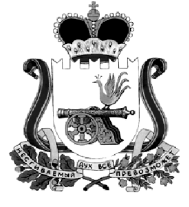 КАРДЫМОВСКИЙ РАЙОННЫЙ СОВЕТ ДЕПУТАТОВР Е Ш Е Н И Еот 26.09.2019                                       № Ре-00042О награждении Благодарственными письмами Кардымовского районного Совета депутатов Рассмотрев ХОДАТАЙСТВО  отдела образования Администрации муниципального образования «Кардымовский район» Смоленской области, Кардымовский районный Совет депутатовРЕШИЛ: Наградить Благодарственными письмами Кардымовского районного Совета депутатов: - Замелацкую Елену Васильевну, заведующую библиотекой муниципального бюджетного образовательного учреждения 2Кардымовская средняя школа имени Героя Советского Союза С.Н. Решетова» Кардымовского района Смоленской области за значительные успехи в обучении и воспитании учащихся, за достигнутые результаты в формировании интеллектуального и нравственного развития личности и в связи с Днем учителя;-Лияскину Елену Александровну, учителя русского языка и литературы муниципального бюджетного образовательного учреждения «Кардымоская средняя школа имени Героя Советского Союза С.Н. Решетова» Кардымовского района Смоленской области за значительные успехи в обучении и воспитании учащихся, за достигнутые результаты в формировании интеллектуального и нравственного развития личности и в связи с Днем учителя;- Новикову Татьяну Петровну, педагога дополнительного образования Муниципального бюджетного учреждения дополнительного образования «Центр детского творчества» Кардымовского района Смоленской области за добросовестный и многолетний труд в области развития подрастающего поколения и в связи с Днем учителя;- Серкову Елену Петровну, учителя математики муниципального бюджетного общеобразовательного учреждения «Кардымовская средняя школа имени Героя Советского Союза С.Н. Решетова» Кардымовского района Смоленской области за значительные успехи и в обучении и воспитании учащихся, за достигнутые результаты в формировании интеллектуального и нравственного развития личности и в связи с Днем учителя. Председатель Кардымовского районного Совета депутатов							  Г.Н. Кузовчикова